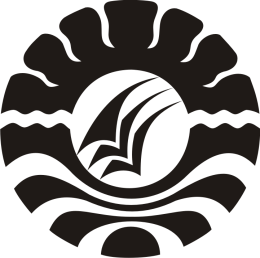 PENGARUH PENGGUNAAN MEDIA BIG BOOK TERHADAP KETERAMPILAN  MEMBACA  PERMULAAN  SISWA KELAS II SD NEGERI 29 MARANA KECAMATAN LAU KABUPATEN MAROSSKRIPSIDiajukan untuk Memenuhi Sebagian Persyaratan Guna Memperoleh Gelar Sarjana Pendidikan pada Program Studi Pendidikan Guru Sekolah Dasar Strata Satu Fakultas Ilmu Pendidikan Universitas Negeri MakassarOleh: MUTMAINNAH1347041021PROGRAM STUDI PENDIDIKAN GURU SEKOLAH DASARFAKULTAS ILMU PENDIDIKANUNIVERSITAS NEGERI MAKASSAR2017KEMENTERIAN PENDIDIKAN DAN KEBUDAYAAN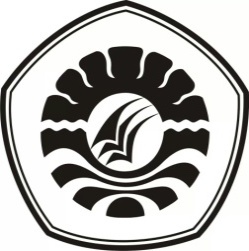 UNIVERSTAS NEGERI MAKASSARFAKULTAS ILMU PENDIDIKANPROGRAM STUDI PENDIDIKAN GURU SEKOLAH DASARAlamat : 1.Kampus IV UNM TidungJl.Tamalate I Kota Makassar2.Kampus V UNM Kota Parepare 3. Kampus VI UNM Kota WatamponeTelepon/Fax : 0411.4001010 - 0411.883076 - 0421.21698 - 0481.21089Laman : www.unm.ac.id	PERSETUJUAN PEMBIMBINGDengan Judul        :  Pengaruh Penggunaan Media Big Book Terhadap				       Keterampilan  Membaca  Permulaan  Siswa Kelas II SD			       Negeri 29 Marana Kecamatan Lau Kabupaten MarosAtas Nama: Nama	: MutmainnahNIM			  : 1347041021Jurusan/Prodi		  : PGSD/S1Fakultas                        : Ilmu PendidikanSetelah diajukan dan diteliti, telah memenuhi syarat untuk diujikan.									Makassar,   Juni 2017								Pembimbing I;                                                    	   Pembimbing II;Prof. Dr. H. Patta Bundu., M.Ed.		     Andi Dewi Riang Tati, S.Pd., M.Pd.NIP. 19520302 197503 1 002		                 NIP. 19791212 200604 2 001  Mengetahui;Ketua Prodi PGSD FIP UNM,PERNYATAAN KEASLIAN SKRIPSISaya yang bertandatangan di bawahini:Nama	: MutmainnahNIM			: 1347041021Prodi			: Pendidikan Guru Sekolah Dasar Judul Skripsi	: Pengaruh Penggunaan Media Big Book Terhadap      Keterampilan  Membaca  Permulaan  Siswa Kelas II SD     Negeri 29 Marana Kecamatan Lau Kabupaten MarosMenyatakan dengan sebenarnya bahwa skripsi yang saya tulis ini benar merupakan karya sendiri dan bukan merupakan pengambil alihan tulisan atau pikiran orang lain yang saya akui sebagai hasil tulisan atau pikiran sendiri.Apabila dikemudian hari terbukti atau dapat dibuktikan bahwa skripsi ini hasil jiplakan, maka saya bersedia menerima sanksi atas perbuatan tersebut sesuai dengan ketentuan yang berlaku.  Makassar,     Juli 2017	  Yang Membuat Pernyataan,MUTMAINNAHNIM. 1347041021MOTOBermimpi setinggi langit, berusaha semaksimal mungkin, dan bangkit disetiap kegagalan. (Mutmainnah, 2017) Karya ini kuperuntukan sebagai tandaBakti dan cintaku kepada Alamamater Universitas Negeri MakassarSerta untuk Ayahanda Muh. Arsyad G  dan Ibunda St Ramlah tercinta yang dengan Tulus dan Ihlas Memberikan Do’a dan  Motivasi dalam menyelesaiakan karya ini.ABSTRAKMutmainnah, 2017. Pengaruh penggunaan  media  Big Book  terhadap  keterampilan membaca permulaan  siswa kelas  II SD Negeri 29 Marana Kecamatan Lau Kabupaten Maros. Skripsi ini dibimbing oleh Prof. Dr. H. Patta Bundu.,M.Ed dan Andi Dewi Riang Tati.,S.Pd.,M.Pd. pada Program Studi Pendidikan Guru Sekolah Dasar  Fakultas Ilmu Pendidikan Universitas Negeri Makassar.Masalah pada penelitian ini adalah rendahnya minat dan rendahnya kemampuan membaca pada siswa kelas II SDN 29 Marana. Hal ini disebabkan penggunaan media dan metode yang kurang menarik. Rumusan masalah pada penelitian ini adalah Jenis penelitian ini adalah bagaimanakah gambaran penggunaan media Big Book terhadap keterampilan membaca permulaan di kelas II SDN 29 Marana kecamatan Lau kabupaten Maros?;  bagaimanakah gambaran keterampilan membaca permulaan di kelas II SDN 29 Marana kecamatan Lau kabupaten Maros?; apakah terdapat pengaruh yang signifikan penggunaan Big Book terhadap keterampilan membaca permulaan di kelas II SDN 29 Marana kecamatan Lau kabupaten Maros?. Penelitian ini bertujuan untuk mengetahui gambaran penggunaan media Big Book terhadap keterampilan membaca permulaan di kelas II SDN 29 Marana; untuk mengetahui gambaran keterampilan membaca permulaan di kelas II SDN 29 Marana; dan untuk mengetahui pengaruh yang signifikan penggunaan media Big Book terhadap keterampilan membaca permulaan di kelas II SDN 29 Marana.  Jenis penelitian ini adalah eksperimen dengan populasi berjumlah 46 siswa dan sampel penelitian berjumlah 30 siswa yang dipilih dengan teknik random sampling, yang melibatkan 2 kelompok yang diberi perlakuan yang berbeda. Teknik analisis data dilakukan dengan menggunakan teknik statistika deskriptif dan inferensial. Hasil yang diperoleh dari analisis statistika deskriptif adalah: Pada proses pembelajaran dengan menggunakan media Big Book terhadap keterampilan membaca siswa kelas II SDN 29 Marana berada pada kategori baik, diperoleh dari hasil observasi guru dan siswa, dan Pada tes membaca permulaan di kelas II SDN 29 Marana dengan menggunkan media Big Book  berada pada kategori tinggi dengan rata-rata skor 15,20 dengan standar deviasi 0,941 dari skor ideal 16.  Dari hasil analisis statistika inferensial diperoleh nilai t-hitung > t-tabel (6,521 > 2,048) dan p-value <  yaitu 0,00 < 0,05 sehingga Ho ditolak atau terdapat perbedaan yang signifikan penggunaan media Big Book terhadap keterampilan membaca permulaan pada siswa kelas II SDN 29 Marana. Dari hasil penelitian ini dapat disimpulkan bahwa hasil pembelajaran membaca permulaan dengan menggunakan media Big Book lebih meningkat dibandingkan dengan tidak menggunakan media.PRAKATA	Puji syukur kehadirat Allah SWT, yang telah memberi rahmat dan hidayah-Nya kepada penulis sehingga dapat menyelesaikan skripsi yang berjul “Pengaruh Penggunaan Media Big Book Terhadap Keterampilan Membaca Permulaan Siswa Kelas II SD Negeri 29 Marana Kecamatan Lau Kabupaten Maros”. Sebagai tugas akhir untuk memenuhi salah satu persyaratan guna memperoleh gelar Sarjana Pendidikan (S.Pd.) pada Jurusan Pendidikan Guru Sekolah Dasar, Fakultas Ilmu Pendidikan, Universitas Negeri Makassar. Shalawat dan salam juga semoga tercurah kepada Rasulullah terkasih, keluarga beliau, para sahabatnya dan seluruh ummatnya yang tetap istiqamah pada ajaran Islam.Suksesnya penyelesaian skripsi ini tentunya tidak terlepas dari pihak-pihak yang membantu dalam penyusunan skripsi ini. Teristimewa penulis menyampaikan penghargaan dan terima kasih yang tak terhingga kepada motivator terbesar penulis yaitu: Ayahanda Muh Arsyad G dan Ibunda St Ramlah tercinta yang telah menghantarkan peneliti hingga seperti sekarang dengan penuh kasih sayang, doa, kesabaran, keikhlasan dan perjuangan hidup demi kelangsungan pendidikan putera-puterinya. Terima kasih untuk semuanya, semoga Allah SWT masih memberikan mereka umur panjang dan kesehatan agar peneliti dapat membalas segala bentuk kebaikannya. Dan terimakasih banyak kepada sanak saudara penulis Muh.Akram, Nurul Amalia, Abdullah Sahal, Abdullah Faqih, serta seluruh keluarga besar peneliti.Terima kasih untuk segala pengertian juga dukungan morilnya yang merupakan sumber kekuatan terbesar penulis dalam menyelesaikan skripsi ini.	Penulis menyadari bahwa tanpa bantuan dari berbagai pihak, skripsi ini tidak akan terselesaikan. Olehnya itu penulis menyampaikan penghargaan dan ucapan terima kasih kepada Prof. Dr. H. Patta Bundu, M.Ed. selaku penasehat Akademik sekaligus pembimbing I dan Andi Dewi Riang Tati., M.Pd.  selaku  pembimbing II yang telah meluangkan waktunya untuk memberi arahan, motivasi, serta bimbingannya setiap saat dengan penuh kesabaran dan ketulusan kepada penulis dalam penyelesaian skripsi ini.Tidak lupa penulis juga menyampaikan penghargaan dan ucapan terima kasih kepada:Prof. Dr. H. Husain Syam, M.TP., sebagai Rektor Universitas Negeri Makassar yang telah memberikan kesempatan kepada penulis untuk mengikuti pendidikan Program Studi PGSD-S1.Dr. Abdullah Siring, M. Pd., sebagai Dekan Fakultas Ilmu Pendidikan Universitas Negeri Makassar yang telah menyetujui serta mendukung pelaksanaan penyusunan skripsi ini mulai dari penyusunan proposal hingga penyusunan akhir.Dr.Abdul Saman, M.Si. Kons sebagai PD I, Drs. Muslimin, M.Ed sebagai PD  II, Dr. Pattaufi, M.Si sebagai PD III, dan Dr. Parwoto, M.Pd PD IV, yang telah memberikan layanan akademik, administrasi, dan kemahasiswaan selama proses pendidikan dan penyelesaian studi.Ahmad Syawaluddin, S.Kom, M.Pd dan Muhammad Irfan, S.Pd, M.Pd sebagai Ketua dan Sekertaris Prodi Pendidikan Guru Sekolah Dasar Fakultas Ilmu Pendidikan Uiversitas Negeri Makassar yang telah mengesahkan usulan penelitian. Dra. Hj. Rosdiah Salam, M.Pd., sebagai ketua UPP PGSD Makassar FIP UNM yang telah memberikan kesempatan kepada penulis untuk memaparkan gagasan dalam bentuk skripsi.Drs. Muh. Faisal, M.PD., sebagai validator yang telah meluangkan waktu untuk memeriksa dan memberikan saran terhadap perbaikan instrumen penelitian.Agusalim Juhari, S.Pd, M.Pd dan Sumarlin Mus, S.Pd, M.Pd sebagai pemateri dalam workshop penelitian kuantitatif yang sangat membantu peneliti dalam menyusun skipsi.Bapak dan Ibu Dosen Fakultas Ilmu Pendidikan, khususnya Prodi PGSD FIP UNM yang telah memberikan ilmu pengetahuan, bimbingan, dan arahan selama penulis berada di kampus utamanya dalam mengikuti perkuliahan.Pegawai dan Tata Usaha Fakultas Ilmu Pendidikan yang telah memberikan layanan administarasi dan kemahasiswaan selama proses perkuliahan.H. Marsuki, S.Pd sebagai kepala Sekolah, dan  Musdalifah, S.Pd sebagai wali kelas II SD Negeri 29 Marana yang telah memberikan izin kepada penulis dan membantu dalam melakukan penelitian.Siswa kelas II SD Negeri 29 Marana sebagai populasi penelitian yang ikut serta dalam penelitian ini.Sahabat-sahabat terbaikku Munawarah dan irtawati yang telah memberi semangat motivasi dan menjadi teman berbagi kebahagian dan keluh kesah selama menuntut ilmu di Universitas Negeri Makassar hingga penulis menyelesaikan tugas akhir. Rekan-rekan mahasiswa kelas M 2.3 dan angkatan 2013 yang telah memberi dukungan dan membentu penulis dalam penulisan skripsi ini. Serta semua pihak yang tidak sempat penulis sebutkan namanya satu persatu. Semoga bantuan, motivasi dan bimbingan yang diberikan kepada penulis.	Semoga bantuan yang telah diberikan itu semua mendapat balasan yang berlipat ganda dan bernilai ibadah di hadapan Allah SWT. Dan semoga karya sederhana ini membawa suatu manfaat bagi perkembangan dunia pendidikan, khususnya pendidikan matematika. Amin.							          Makassar,    Juli 2017								PenulisDAFTAR ISIHalaman judul 	iPersetujuan pembimbing	iiPengesahan ujian skripsi	iiiPernyataan keaslian skripsi	ivMoto	vAbstrak	viPrakata	viiDaftar isi	xDaftar tabel	xiiDaftar gambar	xiiiDaftar bagan	xivDaftar lampiran	xvBAB I PENDAHULUANLatar Belakang								1Rumusan dan Pemecahan Masalah						8Tujuan Penelitian								9Manfaat Hasil Penelitian							9BAB II KAJIAN PUSTAKA, KERANGKA PIKIR, DAN HIPOTESIS TINDAKANKajian Pustaka								 11Kerangka Pikir								 26Hipotesis 									 28BAB III METODE PENELITIANPendekatan dan Jenis Penelitian						29Variabel & Desain Penelitian							29Defenisi Operasional								30Populasi dan Sampel								31Teknik dan Prosedur Pengumpulan Data					32Teknik Analisis Data 								36BAB IV HASIL PENELITIAN DAN PEMBAHASANHasil Penelitian		39Pembahasan		52BAB V KESIMPULAN DAN SARANKesimpulan		54Saran - saran		55Daftar Pustaka		56Lampiran	   58Riwayat Hidup								            94DAFTAR TABEL Tabel 			Judul Tabel 						Halaman 3.1	 Jumlah sampel kelas eksperimen dan kelas kontrol				323.2  	Pedoman penilaian membaca permulaan					333.3	Kriteria rentang nilai tingkat penugasan 				            364.1	Deskripsi Data Pre Test Kelas Eksperimen 					424.2	Distribusi dan Persentase skor pre test siswa pada kelas eksperimen	434.3	Deskripsi data pre test kelas kontrol						434.4	Distribusi dan persentase skor nilai pre test pada kelas kontrol		444.5	Deskripsi data post test kelas eksperimen					454.6	Distribusi dan Persentase skor post test siswa pada kelas eksperimen	464.7	Deskripsi data post test  kelas kontrol						474.8	Distribusi dan persentase skor nilai post test pada kelas kontrol		484.9	Hasil uji normalitas data pre test dan post test kelas eksperimen dan kelas kontrol 									494.10	Hasil uji homogenitas pre test dan post test kelas eksperimen dan kelas kontrol										504.11	Idipendent sample t-Test eksperimen dan post test kontrol 			51DAFTAR GAMBAR/BAGANGambar/ Bagan Judul		Gambar/Bagan 				Halaman2.1	Bagan kerangka pikir 								272.2 	Desain dengan kelompok kontrol tak setara					30DAFTAR LAMPIRANLamp.	   Judul				      	                                             Hlm.   Rencana Pelaksanaan Pembelajaran (RPP) 		                         58   Rubrik penilaian membaca permulaan   					 63   Teks bacaan (pre test)	    65   Teks bacaan pada Big Book	    66   Lembar keterlaksanaan Guru	    68   Lembar keterlaksanaan siswa	    70   Data hasil tes membaca pre test eksperimen 	    78   Data hasil tes membaca pre test kontrol	    79   Data hasil tes membaca post test eksperimen 	    80   Data hasil tes membaca post test kontrol	    81   Analisis data deskrptif	    82   Uji normalitas 	    83   Uji homogenitas 	    85   Independent Sample t-tes	    85   T-tabel	    86   Dokumentasi 	    88   Surat Permihonan Izin Melakukan Penelitian	  	   Surat Izin Penelitian DPMDPTSP Makassar		   Surat Izin Penelitian Badan Kesbangpol Maros	     Surat ketrangan Validasi instrumen		   Surat Keterangan Melaksanakan Tugas	     Riwayat Hidup 	94  										